Nom : Elliot LagrangeGr 02date 2 MarsLinnéLinné Chap 3Nom :LinnéNom au complet :Carl von LinnéPériode de temps :1707-1778Théorie :La taxonomie(Classification des vivants)Nationalité :Suédois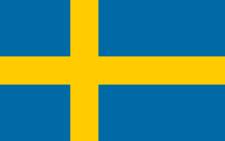 Son oeuvre :Systema Naturæ(Système de la nature)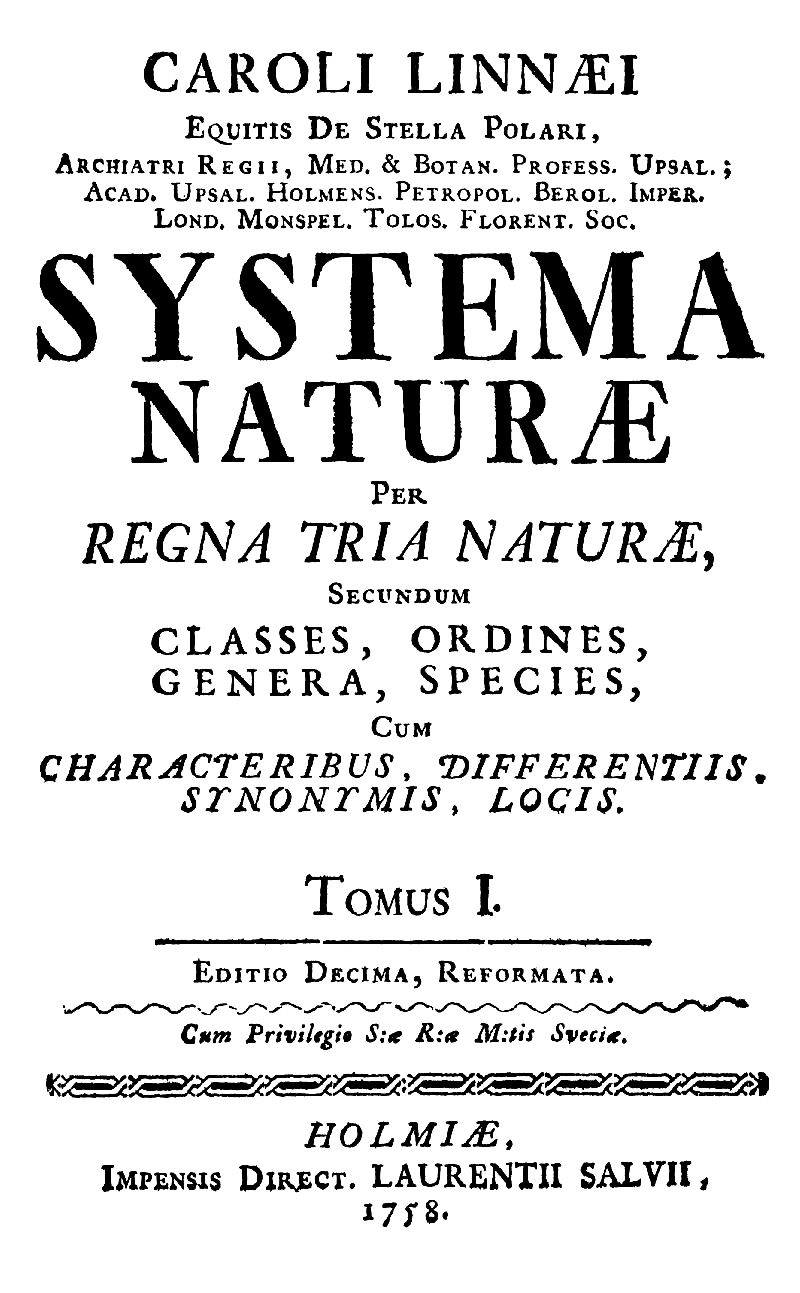 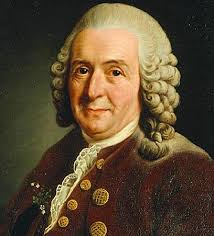 